Образовательный маршрут для организации совместной деятельности детей и родителей в сети Интернет («Насекомые», образовательная область «Познание»)МДОБУ «Сертоловский ДСКВ №2»воспитатели: Васильева И.В., Ринейская М.В.Целевая аудитория: дошкольникиУважаемые родители!Этот образовательный маршрут посвящен насекомым. Насекомые привлекательны и удивительны, они малозаметны из-за своих маленьких размеров. К сожалению,  мы очень мало знаем о них. А с помощью нашего маршрута, Вы сможете познакомить с ними ребенка.Так кто же такие насекомые? Сколько их в мире и зачем они нужны, вы можете узнать здесь http://chihuashki.ru/blog/nasekomye-kto-oni-i-skolko-ikh Поиграйте с ребенком в пальчиковую игру:(Перечисляя гостей мухи, ребенок загибает по очереди пальцы на правой и левой руке)Муха всех на день рожденияНасекомых пригласила.Передать им приглашениеБыстрым пчелам поручила.Пригласила бабочкуПоплясать вприсядочку,Чернокрылого жука,Чтоб сплясал он гопака.Длинноногого кузнечика –На скрипочке играть.А трудягу-муравьишку –Громко песни распеватьСпросите ребенка, о ком говорится в этом стихотворении? Пусть попробует их перечислить.Посмотрите презентацию для детей https://www.youtube.com/watch?v=-XRqjH-ZHAQ По отгадывайте загадки о насекомых http://razdeti.ru/semeinaja-biblioteka/detskie-zagadki/zagadki-o-nasekomyh.html Поиграйте с ребенком в игру «Назови ласково»Комар — комарик Жук – жучок Пчела – пчелка Усы – усики Лапы – лапки Голова – головка Муравей — муравьишка Муравейник – муравейничек Муха – мушка Стрекоза – стрекозка.

Выложите из счетных палочек бабочку 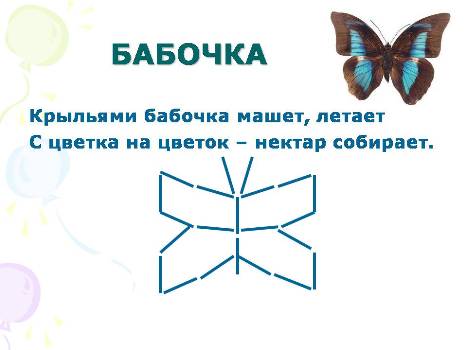 Здесь можно поиграть ребенку http://www.igraemsa.ru/igry-dlja-detej/poznavatelnye-igry/onlajn-igra-pro-nasekomyh и здесь http://www.igraemsa.ru/igry-dlja-detej/poznavatelnye-igry/kompjuternaya-igra-nasekomye-2 на закрепление можете сделать аппликацию вместе с ребенком  http://mam2mam.ru/articles/favorites/article.php?ID=17843 а если устали, то сделайте пальчиковую гимнастику Жук жужжит,(дети загибают пальцы на правой руке, рассказывая)Звенит комар,Ищет бабочка нектар,Муравей несет травинку,А паук сплел паутинку.(пальцы правой руки сжимают в кулак)Стрекоза вокруг летает,(делают небольшие круговые движения указательного пальца левой руки вокруг сжатых в кулак пальцев правой руки)Насекомых всех хватает.Разлетайтесь, разбегайтесь,В лапки ей не попадайтесь!(резко разжимают кулак)И почитать и выучить стихи о насекомых http://stihi-russkih-poetov.ru/tags/stihi-pro-nasekomyh А в свободное время вместе посмотрите мультфильмы о насекомых «Муравьишка-хвастунишка» https://www.youtube.com/watch?v=14_dsS5-lMU «Муха-цокотуха» https://www.youtube.com/watch?v=BQJzHMPChXk Итак, наш маршрут закончен. Но по этой теме можно найти очень много интересной и познавательной информации в сети Интернет.Познавайте мир вместе со своими детьми! 